BELÉM, __/__/_____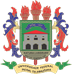 UNIVERSIDADE FEDERAL RURAL DA AMAZÔNIAPRÓ-REITORIA DE EXTENSÃO - PROEXDIVISÃO DE ESTÁGIOS NÃO OBRIGATÓRIOS - DENOUNIVERSIDADE FEDERAL RURAL DA AMAZÔNIAPRÓ-REITORIA DE EXTENSÃO - PROEXDIVISÃO DE ESTÁGIOS NÃO OBRIGATÓRIOS - DENOUNIVERSIDADE FEDERAL RURAL DA AMAZÔNIAPRÓ-REITORIA DE EXTENSÃO - PROEXDIVISÃO DE ESTÁGIOS NÃO OBRIGATÓRIOS - DENOUNIVERSIDADE FEDERAL RURAL DA AMAZÔNIAPRÓ-REITORIA DE EXTENSÃO - PROEXDIVISÃO DE ESTÁGIOS NÃO OBRIGATÓRIOS - DENOUNIVERSIDADE FEDERAL RURAL DA AMAZÔNIAPRÓ-REITORIA DE EXTENSÃO - PROEXDIVISÃO DE ESTÁGIOS NÃO OBRIGATÓRIOS - DENO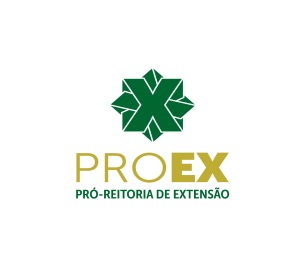 FORMULÁRIO DE INSCRIÇÃO PARA ESTÁGIO COM BOLSADISCENTE DA UFRAFORMULÁRIO DE INSCRIÇÃO PARA ESTÁGIO COM BOLSADISCENTE DA UFRAFORMULÁRIO DE INSCRIÇÃO PARA ESTÁGIO COM BOLSADISCENTE DA UFRAFORMULÁRIO DE INSCRIÇÃO PARA ESTÁGIO COM BOLSADISCENTE DA UFRAFORMULÁRIO DE INSCRIÇÃO PARA ESTÁGIO COM BOLSADISCENTE DA UFRAFOTOFOTODADOS DO(A) DISCENTEDADOS DO(A) DISCENTEDADOS DO(A) DISCENTEDADOS DO(A) DISCENTEDADOS DO(A) DISCENTEDADOS DO(A) DISCENTEDADOS DO(A) DISCENTENOME COMPLETO:NOME COMPLETO:NOME COMPLETO:NOME COMPLETO:NOME COMPLETO:NOME COMPLETO:NOME COMPLETO:DATA DE NASCIMENTO:DATA DE NASCIMENTO:RG:RG:CPF:CPF:CPF:SEXO:                                           (     ) FEMININO                                  (     ) MASCULINOSEXO:                                           (     ) FEMININO                                  (     ) MASCULINOSEXO:                                           (     ) FEMININO                                  (     ) MASCULINOSEXO:                                           (     ) FEMININO                                  (     ) MASCULINOSEXO:                                           (     ) FEMININO                                  (     ) MASCULINOSEXO:                                           (     ) FEMININO                                  (     ) MASCULINOSEXO:                                           (     ) FEMININO                                  (     ) MASCULINOENDEREÇO:ENDEREÇO:ENDEREÇO:ENDEREÇO:ENDEREÇO:ENDEREÇO:ENDEREÇO:BAIRRO:BAIRRO:CIDADE:CIDADE:CEP:CEP:CEP:FONE RESIDENCIAL:FONE RESIDENCIAL:FONE RESIDENCIAL:CELULAR:CELULAR:CELULAR:CELULAR:CURSO:CURSO:MATRÍCULA:MATRÍCULA:TURNO:TURNO:TURNO:EMAIL:EMAIL:EMAIL:EMAIL:EMAIL:EMAIL:EMAIL:NOME DO BENEFICIÁRIO DO SEGURO:NOME DO BENEFICIÁRIO DO SEGURO:NOME DO BENEFICIÁRIO DO SEGURO:NOME DO BENEFICIÁRIO DO SEGURO:NOME DO BENEFICIÁRIO DO SEGURO:NOME DO BENEFICIÁRIO DO SEGURO:NOME DO BENEFICIÁRIO DO SEGURO:BANCO:BANCO:BANCO:BANCO:BANCO:BANCO:BANCO:AGÊNCIA:AGÊNCIA:AGÊNCIA:N° CONTA SALÁRIO:N° CONTA SALÁRIO:N° CONTA SALÁRIO:N° CONTA SALÁRIO:DADOS DO ESTÁGIODADOS DO ESTÁGIODADOS DO ESTÁGIODADOS DO ESTÁGIODADOS DO ESTÁGIODADOS DO ESTÁGIODADOS DO ESTÁGIOEDITAL DE SELEÇÃO:EDITAL DE SELEÇÃO:EDITAL DE SELEÇÃO:EDITAL DE SELEÇÃO:EDITAL DE SELEÇÃO:EDITAL DE SELEÇÃO:EDITAL DE SELEÇÃO:LOCAL DO ESTÁGIO:LOCAL DO ESTÁGIO:LOCAL DO ESTÁGIO:LOCAL DO ESTÁGIO:LOCAL DO ESTÁGIO:LOCAL DO ESTÁGIO:LOCAL DO ESTÁGIO:CARGA HORÁRIA DIÁRIA:                     (     ) 4 HORAS               (     ) 6 HORASCARGA HORÁRIA DIÁRIA:                     (     ) 4 HORAS               (     ) 6 HORASCARGA HORÁRIA DIÁRIA:                     (     ) 4 HORAS               (     ) 6 HORASCARGA HORÁRIA DIÁRIA:                     (     ) 4 HORAS               (     ) 6 HORASCARGA HORÁRIA DIÁRIA:                     (     ) 4 HORAS               (     ) 6 HORASCARGA HORÁRIA DIÁRIA:                     (     ) 4 HORAS               (     ) 6 HORASCARGA HORÁRIA DIÁRIA:                     (     ) 4 HORAS               (     ) 6 HORASHORÁRIO DO ESTÁGIO:                           HORÁRIO DO ESTÁGIO:                           HORÁRIO DO ESTÁGIO:                           HORÁRIO DO ESTÁGIO:                           HORÁRIO DO ESTÁGIO:                           HORÁRIO DO ESTÁGIO:                           HORÁRIO DO ESTÁGIO:                           DATA INICIAL DO ESTÁGIO:DATA INICIAL DO ESTÁGIO:DATA INICIAL DO ESTÁGIO:DATA INICIAL DO ESTÁGIO:DATA INICIAL DO ESTÁGIO:DATA INICIAL DO ESTÁGIO:DATA INICIAL DO ESTÁGIO:ORIENTADOR(A)/SUPERVISOR(A):ORIENTADOR(A)/SUPERVISOR(A):ORIENTADOR(A)/SUPERVISOR(A):ORIENTADOR(A)/SUPERVISOR(A):ORIENTADOR(A)/SUPERVISOR(A):ORIENTADOR(A)/SUPERVISOR(A):ORIENTADOR(A)/SUPERVISOR(A):DECLARAÇÃO DE ACÚMULO DE BOLSADECLARAÇÃO DE ACÚMULO DE BOLSADECLARAÇÃO DE ACÚMULO DE BOLSADECLARAÇÃO DE ACÚMULO DE BOLSADECLARAÇÃO DE ACÚMULO DE BOLSADECLARAÇÃO DE ACÚMULO DE BOLSADECLARAÇÃO DE ACÚMULO DE BOLSAPOSSUI OUTRO ESTÁGIO REMUNERADO:           (     ) SIM           (     ) NÃOPOSSUI OUTRO ESTÁGIO REMUNERADO:           (     ) SIM           (     ) NÃOPOSSUI OUTRO ESTÁGIO REMUNERADO:           (     ) SIM           (     ) NÃOPOSSUI OUTRO ESTÁGIO REMUNERADO:           (     ) SIM           (     ) NÃOPOSSUI OUTRO ESTÁGIO REMUNERADO:           (     ) SIM           (     ) NÃOPOSSUI OUTRO ESTÁGIO REMUNERADO:           (     ) SIM           (     ) NÃOPOSSUI OUTRO ESTÁGIO REMUNERADO:           (     ) SIM           (     ) NÃOSE SIM, EM QUAL ÓRGÃO? SE SIM, EM QUAL ÓRGÃO? SE SIM, EM QUAL ÓRGÃO? SE SIM, EM QUAL ÓRGÃO? SE SIM, EM QUAL ÓRGÃO? SE SIM, EM QUAL ÓRGÃO? SE SIM, EM QUAL ÓRGÃO? ATIVIDADES A SEREM DESENVOLVIDAS PELO(A) ESTAGIÁRIO(A)ATIVIDADES A SEREM DESENVOLVIDAS PELO(A) ESTAGIÁRIO(A)ATIVIDADES A SEREM DESENVOLVIDAS PELO(A) ESTAGIÁRIO(A)ATIVIDADES A SEREM DESENVOLVIDAS PELO(A) ESTAGIÁRIO(A)ATIVIDADES A SEREM DESENVOLVIDAS PELO(A) ESTAGIÁRIO(A)ATIVIDADES A SEREM DESENVOLVIDAS PELO(A) ESTAGIÁRIO(A)ATIVIDADES A SEREM DESENVOLVIDAS PELO(A) ESTAGIÁRIO(A)	ASSINATURA DO(A) DISCENTE	